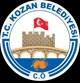 

SayınBelediye Meclis ÜyesiKOZAN        5393 Sayılı Belediye Kanununun 20. maddesi uyarınca 1 Haziran Salı günü 14.00’de yapılacak olan 2021 Haziran Ayı Meclis Toplantısı Belediye Meclis Toplantı salonunda yapılacağından, aşağıda yazılı bulunan gündem maddelerinin görüşülüp karara bağlanması için belirlenen gün ve saatte Belediye Meclis Salonuna teşriflerinizi rica ederim.Kazım ÖZGAN
Belediye Başkanı
Gündem:       1- İlçemiz Kent Merkezine yönelik Yaklaşık 3000 hektar Alanda hazırlatılan 1/1000 Ölçekli Uygulama İmar Planı Revizyonu ile ilgili komisyon raporunun görüşülmesi        2- İdlib Gazisi Zafer AYHAN ile ilgili 2018/225 ve 2018/2462 numaralı dava dosyaları ile ilgili komisyon raporunun görüşülmesi     3-Belediyemizce kurulması düşünülen Güneş Enerji Santrali ile ilgili komisyon raporunun görüşülmesi        4- Mülkiyeti Kozan Belediyesi adına kayıtlı olan İlçemiz  Orçan Mahallesi Horzum Mevkiinde bulunan 101 Ada 187 nolu 219.00 m² yüz ölçümlü Arsa vasıflı taşınmazın  2886 DİK nun 45.Maddesine göre satışının yapılması ile ilgili teklif.        5-Mülkiyeti Kozan Belediyesi adına kayıtlı olan İlçemiz  Eskimantaş Mahallesinde bulunan 129 Ada 38 nolu 4279.21 m² yüzölçümlü Arsa vasıflı taşınmazın  2886 DİK nun 45.Maddesine göre satışının yapılması ile ilgili teklif.
T.C.
KOZAN BELEDİYE BAŞKANLIĞI
Yazı İşleri MüdürlüğüSayı    :E-73346871-000-413627.05.2021Konu  :Meclis Gündemi        6-İlçemiz Çamlarca, Çürüklü, Eskimantaş, Karabucak, Karahamzalı, Kuyubeli ve Minnetli Mahallelerinde 3402 sayılı Kadastro Kanununun hükümlerince yapılacak olan kadastro çalışmalarında, kadastro ekibinde görev yapabilecek bilirkişiler Kozan Belediye Meclisinin 03.12.2020 tarih ve 136 sayılı kararı ile seçilmişti.Adana Kadastro Müdürlüğünün 24.05.2021 tarih ve 1380223 sayılı yazısı ile İlçemiz Minnetli Mahallesinde seçilen bilirkişilerden Aytekin ÇELİK'in bilirkişilik şartlarına haiz olmadığı anlaşıldığından Aytekin ÇELİK isimli vatandaşın yerine, İlçemiz Minnetli Mahallesi için 1 (bir) adet bilirkişinin Belediye Meclisi tarafından seçilmesi ile ilgili teklif.